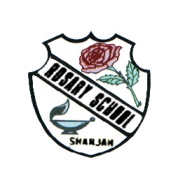 Our Vision: Innovative education for a knowledge, pioneering, and global societyDepartment of English 2018-2019    Composition Worksheet – A plot summaryName ___________________________   Grade: 6   Sec: _____      Date: ___/____/___Parts of the Plot:The introduction: includes the introduction of the setting and characters.The rising action: usually is about how the drama builds and the first conflicts arise.The climax: is the highest point of action in the story. The falling action: is what happens after the drama. The resolution: is the ending of the story.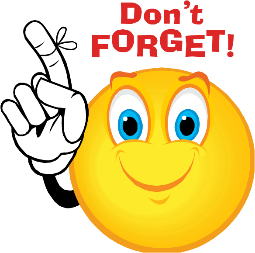                                                                      Climax  Plot Diagram                                                                                                         Rising action                                                           Falling actionExposition/ Beginning                                                                                        Resolution  Write your own story and summarize its plot including all the elements mentioned up:_____________________________________________________________________________________________________________________________________________________________________________________________________________________________________________________________________________________________________________________________________________________________________________________________________________________________________________________________________________________________________________________________________________________________________________________________________________________________________________________________________________________________________________________________________________________________________________________________________________________________________________________________________________________________________________________________________________________________________________________________________________________________________________________________________________________________________________________________________________________________________________________________________________________________________________________________________________________________________________________________________________________________________________________________________________________________________________________________________